МУНИЦИПАЛЬНОЕ КАЗЕННОЕ ОБЩЕОБРАЗОВАТЕЛЬНОЕ УЧРЕЖДЕНИЕ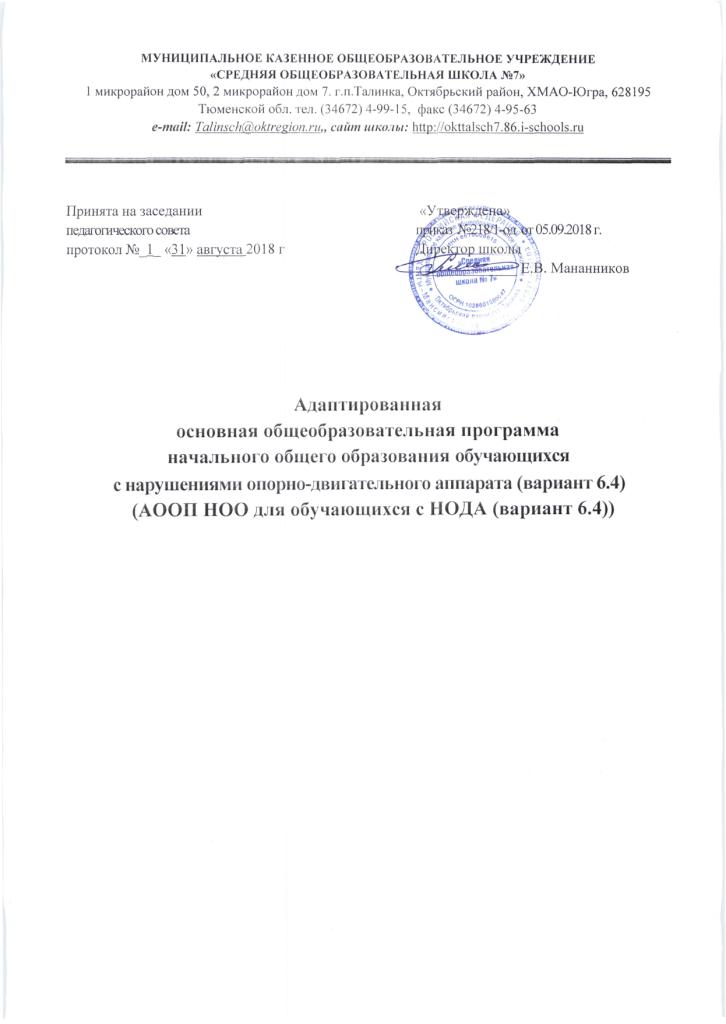 «СРЕДНЯЯ ОБЩЕОБРАЗОВАТЕЛЬНАЯ ШКОЛА №7»1 микрорайон дом 50, 2 микрорайон дом 7. г.п.Талинка, Октябрьский район, ХМАО-Югра, 628195Тюменской обл. тел. (34672) 4-99-15,  факс (34672) 4-95-63e-mail: Talinsch@oktregion.ru,, сайт школы: http://okttalsch7.86.i-schools.ruПринята на заседании					 «Утверждена»педагогического совета						приказ  №218/1-од  от 05.09.2018 г.протокол №_1_ «31» августа 2018 г				Директор школы ______________ Е.В. МананниковАдаптированная основная общеобразовательная программаначального общего образования обучающихсяс нарушениями опорно-двигательного аппарата (вариант 6.4)(АООП НОО для обучающихся с НОДА (вариант 6.4))ОГЛАВЛЕНИЕ1 Общие положенияАдаптированная основная общеобразовательная программа начального общего образования обучающихся с нарушением опорно-двигательного аппарата (вариант 6.4) - это образовательная программа, адаптированная для обучения этой категории обучающихся с учетом особенностей их психофизического развития, индивидуальных возможностей, обеспечивающая коррекцию нарушений развития и социальную адаптацию.Нормативно-правовую базу разработки АООП НОО обучающихся с НОДА в МКОУ СОШ №7 составляют:-	Федеральный закон Российской Федерации «Об образовании в Российской Федерации» N 273-ФЗ (с изменениями),Федеральный государственный образовательный стандарт начального общего образования обучающихся с ограниченными возможностями здоровья, утвержденный приказом Министерства образования и науки Российской Федерации 19 декабря 2014 г., №1598,Нормативно-методические документы Минобрнауки Российской Федерации и другие нормативно-правовые акты в области образования,Примерная адаптированная основная образовательная программа начального общего образования на основе ФГОС для детей НОДА, вариант 6.4.  Адаптированная основная образовательная программа начального общего образования для обучающихся с НОДА состоит из двух частей:обязательной части;части, формируемой участниками образовательных отношений. Соотношение частей и их объем определяется ФГОС начального общего образования для обучающихся с НОДА.В МКОУ СОШ №7 созданы дифференцированные адаптированные общеобразовательные программы с учетом особых образовательных потребностей разных групп обучающихся.В основу разработки АООП НОО для обучающихся с НОДА заложены дифференцированный и деятельностный подходы.Дифференцированный подход к построению АООП для обучающихся с НОДА предполагает учет их особых образовательных потребностей, которые проявляются в неоднородности возможностей освоения содержания образования.Применение дифференцированного подхода к созданию образовательных программ обеспечивает разнообразие содержания, предоставляя обучающимся с НОДА возможность реализовать индивидуальный потенциал развития.Деятельностный подход основывается на теоретических положениях отечественной психологической науки, раскрывающих основные закономерности и структуру образования с учетом специфики развития личности обучающегося с НОДА.Основным средством реализации деятельностного подхода в образовании является обучение как процесс организации познавательной и предметно-практической деятельности обучающихся, обеспечивающий овладение ими содержанием образования.В контексте разработки АООП для обучающихся с НОДА реализация деятельностного подхода обеспечивает:придание результатам образования социально и личностно значимого характера;прочное усвоение обучающимися знаний и опыта разнообразной деятельности и поведения, возможность их самостоятельного продвижения в изучаемых предметных областях;существенное повышение мотивации и интереса к учению, приобретению нового опыта деятельности и поведения;обеспечение условий для общекультурного и личностного развития на основе формирования базовых учебных действий, которые обеспечивают не только успешное усвоение некоторых элементов системы научных знаний, умений и навыков (академических результатов), но и прежде всего жизненной компетенции, составляющей основу социальной успешности.В основу АООП обучающихся с НОДА положены следующие принципы:принципы государственной политики РФ в области образования (гуманистический характер образования, единство образовательного пространства на территории Российской Федерации, светский характер образования, общедоступность образования, адаптивность системы образования к уровням и особенностям развития и подготовки обучающихся и воспитанников и др.);принцип коррекционно-развивающей направленности образовательного процесса, обуславливающий развитие личности обучающегося и расширение его «зоны ближайшего развития» с учетом особых образовательных потребностей;онтогенетический принцип;принцип преемственности, предполагающий взаимосвязь и непрерывность образования обучающихся с НОДА на всех этапах обучения: от младшего до старшего школьного возраста;принцип целостности содержания образования, обеспечивающий наличие внутренних взаимосвязей и взаимозависимостей между отдельными предметными областями и учебными предметами, входящими в их состав;принцип направленности на формирование деятельности, обеспечивающий возможность овладения обучающимися с НОДА всеми видами доступной им предметно-практической деятельности, способами и приемами познавательной и учебной деятельности, коммуникативной деятельности и нормативным поведением;принцип переноса усвоенных знаний и умений и навыков и отношений, сформированных в условиях учебной ситуации, в различные жизненные ситуации, что позволяет обеспечить готовность обучающегося к самостоятельной ориентировке и активной деятельности в реальном мире;принцип сотрудничества с семьей.2. Адаптированная основная общеобразовательная программа для обучающихся с нарушениями опорно-двигательного аппарата (вариант 6.4)2.1 Целевой раздел2.1.1. Пояснительная записка Настоящая адаптированная основная образовательная программа для обучающихся с нарушением опорно-двигательного аппарата и тяжелыми множественными нарушениями развития разработана в соответствии с принципами,  структурой, понятиями и подходами Федерального государственного образовательного стандарта начального общего образования для детей с ОВЗ с учётом проекта Примерной адаптированной основной образовательной программы начального общего образования обучающихся с тяжелыми множественными нарушениями развития (вариант 6.4.).АООП НОО обучающихся с тяжелыми множественными нарушениями (вариант 6.4.) МКОУ СОШ №7 отражает особенности и возможности обучающихся 1-4 классов с нарушением опорно-двигательного аппарата и тяжелыми множественными нарушениями развития, образовательные потребности и запросы обучающихся и их родителей; ориентирована на стратегические цели развития образования Российской Федерации.АООП НОО обучающихся с ТМНР (вариант 6.4.) МКОУ СОШ №7 рассчитана на 4-летний срок (1-4 класс) освоения.Целью реализации АООП НОО (вариант 6.4.) является развитие необходимых жизненных компетенций, позволяющих достичь максимально возможного уровня социализации обучающихся с ТМНР.Задачи начального общего образования на основе АООП (вариант 6.4.):Формирование основ учебной деятельности (умение принимать, сохранять цели и следовать им в процессе решения учебных задач, планировать свою деятельность, контролировать ее процесс, доводить ее до конца, адекватно оценивать результаты, взаимодействовать с педагогами и сверстниками).Охрана и укрепление физического и психического здоровья детей, в том числе их социального и эмоционального благополучия.Достижение учащимися с НОДА и ТМНР доступного уровня начального общего образования, формирование основ учебной деятельности обучающихся с учетом их образовательных потребностей, способностей и состояния здоровья, типологических и индивидуальных особенностей.Создание специальных условий для получения образования в соответствии с индивидуальными особенностями и особыми образовательными потребностями обучающихся с НОДА и ТМНР.Психолого-педагогическая характеристика обучающихся с НОДА и ТМНРДля детей с тяжелыми множественными нарушениями характерно сочетание нарушений опорно-двигательного аппарата различной степени тяжести с нарушениями интеллектуального развития, сенсорными нарушениями, расстройствами аутистического спектра и эмоционально-волевой сферы, выраженными в различной степени и сочетающимися в разных вариантах. У некоторых обучающихся выявляются соматические заболевания, которые значительно осложняют развитие и обучение. ТМНР представляет собой не сумму различных ограничений, а сложное переплетение между всеми нарушениями, составляющими ее структуру.Выявляется значительная неоднородность этой группы детей по количеству, характеру, выраженности различных первичных и последующих нарушений в развитии, специфики их сочетания. Уровень психофизического развития обучающихся с тяжелыми множественными нарушениями невозможно соотнести с какими-либо возрастными параметрами.Тяжелые органические нарушения, которые чаще всего являются причиной сочетанных нарушений, обусловливающих выраженные нарушения интеллекта, сенсорных функций, движения, поведения, коммуникации, в значительной мере препятствуют развитию самостоятельной жизнедеятельности ребенка в семье и обществе сверстников.Характер развития обучающихся данной группы зависит от ряда факторов: этиологии, патогенеза нарушений, времени возникновения и сроков выявления отклонений, характера и степени выраженности каждого из первичных расстройств, специфики их сочетания, а также от сроков и качества коррекционной помощи.В связи с выраженными нарушениями и (или) искажениями процессов познавательной деятельности, прежде всего: восприятия, мышления, внимания, памяти непродуктивными оказываются подходы, требующие от обучающегося абстрактного мышления, процессов анализа и синтеза. В связи с этим возникают серьезные трудности в усвоении «академического» компонента различных программ дошкольного, а впоследствии и школьного образования.Специфика эмоциональной сферы определяется ее неустойчивостью, часто гиперсензитивностью. В связи с неразвитостью волевых процессов, обучающиеся оказываются не способны произвольно регулировать свое эмоциональное состояние. Трудности в обучении вызываются так же недоразвитием мотивационно-потребностной сферы обучающихся с ТМНР. Интерес к какой-либо деятельности, если возникает, то, как правило, носит кратковременный, неустойчивый характер.Обучающиеся с ТМНР имеют тяжёлые двигательные нарушения неврологического генеза, и, как следствие, полную или почти полную зависимость от посторонней помощи в передвижении, самообслуживании и предметной деятельности. Большинство детей этой группы не могут самостоятельно удерживать своё тело в статичном положении.У части обучающихся наблюдается эпилепсия. Припадки наблюдаются часто, их очень тяжело контролировать. В ряде случаев расстройства опорно-двигательной системы сопровождаются патологиями черепных нервов: атрофией зрительных нервов, косоглазием, нарушениями слуха и псевдобульбарными расстройствами.Большинство обучающихся данной группы имеют тяжелые дизартрические расстройства, что затрудняет понимание их речи, а у некоторых детей отмечается анартрия (отсутствие речи вследствие тяжелого поражения мышц артикуляционного аппарата). Процесс общения затруднен в связи с несформированностью языковых средств и речемоторных функций.Интеллектуальное развитие обучающихся этой группы различно колеблется от умеренной до глубокой УО Развитие тех обучающихся данной группы, у которых менее выражено интеллектуальное недоразвитие, благоприятствует формированию представлений, умений и навыков, значимых для их социальной адаптации. У большинства из них проявляется интерес к общению и взаимодействию, что позволяет предположить возможность обучения таких детей пользоваться невербальными средствами коммуникации (жесты, мимика, графические изображения и др.). Наличие отдельных двигательных действий (захват, удержание предмета, контролируемые движения шеи и др.), создаёт предпосылки для обучения выполнению отдельных операций по самообслуживанию и предметно-практической деятельности.Особые образовательные потребности обучающихся с   НОДА и ТМНРПод особыми образовательными потребностями детей с ТМНР следует понимать комплекс специфических потребностей, возникающих вследствие сочетания первичного и вторичного дефекта.Особые образовательные потребности у обучающихся с нарушениями опорно-двигательного аппарата определяются спецификой двигательных нарушений, а также спецификой нарушения психического развития. Они определяют характерную логику построения учебного процесса, находят своё отражение в структуре и содержании образования.Наряду с этим можно выделить особые по своему характеру потребности, свойственные всем обучающимся с НОДА:Обеспечение и расширение особой образовательной среды пространства.Специальные условия обучения, обеспечивающие  обстановку эмоционального комфорта, упорядоченности и предсказуемости происходящего.Необходимость использования специальных методов, приёмов и средств обучения, обеспечивающих реализацию «обходных путей» обучения и здоровьесберегающих технологий.Индивидуализация обучения в соответствии актуальным уровнем и с потенциальными возможностями.Наглядно-действенный характер содержания образования и конкретизация системы учебно-познавательных задач, решаемых в процессе образования.Специальная помощь в развитии возможностей вербальной и невербальной коммуникации.Необходимость междисциплинарного взаимодействия специалистов.Для этой категории учет особенностей и возможностей обучающихся реализуется через обеспечение образовательных условий и через содержательное и смысловое наполнение учебного материала. Специальное обучение включает коррекцию двигательных, сенсорных, речевых и иных нарушений.Учет особых образовательных потребностей вызывает необходимость создания условий, способствующих решению задач организации обучения и воспитания: определение достаточного количества сопровождающих взрослых в соответствии с потребностью в физической помощи обучающимся, выбор технических средств (вспомогательных и дидактических), планирование форм проведения уроков (индивидуальных, групповых и др.)2.1.2. Планируемые результаты освоения обучающимися с умственной отсталостью и ТМНР адаптированной основной общеобразовательной программы начального общего образования и программы коррекционной работы.В соответствии с требованиями ФГОС для обучающихся с ОВЗ применительно к варианту 6.4. адаптированной основной  общеобразовательной программы результативность обучения оценивается с учетом особенностей психофизического развития и особых образовательных потребностей каждого обучающегося. В связи с этим, требования к результатам освоения образовательных программ представляют собой описание возможных результатов образования данной категории обучающихся. Стандарт устанавливает требования к результатам освоения обучающимися с ТМНР АООП, которые рассматриваются в варианте 6.4. как возможные (примерные) и соразмерные с индивидуальными возможностями и специфическими образовательными потребностям обучающихся. Требования устанавливаются к результатам:личностным, включающим готовность и способность находится в социуме и принимать основные правила нравственно-этических норм, принятых в культурном обществе, а также ценностно-смысловые установки обучающихся, отражающие их индивидуально-личностные позиции, социальные компетенции;предметным, включающим освоенный обучающимися в ходе изучения учебного предмета опыт специфической для данной предметной области деятельности.Возможные личностные результаты освоения адаптированной образовательной программы заносятся в индивидуальную карту учёта динамики развития ребенка и отражают:Осознание  себя (в ситуации «здесь и сейчас», в пространстве, своей принадлежности к определенному полу, как «Я»);Социально-эмоциональное участие доступным способом в процессе общения и совместной деятельности;Оценка своих поступков по принципу «плохо-хорошо» на основе представлений о базовых нравственных нормах, общепринятых правилах;Принятие помощи в учебной и жизненной ситуации;Проявление своих чувств и эмоций адекватное общепринятым нормамСотрудничество с окружающими в разных социальных ситуациях доступным образом;Участие в игровой, учебной, бытовой ситуации;Участие в коммуникации любыми доступными средствами и способами.Предметные результаты освоения АООП:Язык и речевая практика ОбщениеОвладеть доступными средствами коммуникации и общения (вербальными и невербальными) и соотносить их: понимать обращенную речь, смысл доступных невербальных графических знаков (рисунков, фотографий, пиктограмм, графических изображений), жестов.Пользоваться доступными средствами коммуникации для решения соответствующих возрасту житейских задач: вступать в контакт и поддерживать его, выражать потребности, передавать сообщения, получать информацию.Воспринимать и использовать речь как средство общения в тесной связи с познанием окружающего мира, личным опытом.Использовать альтернативное чтение в доступных ребенку пределах, понимать смысл узнаваемого слова.Математика и применение математических знаний. Математические представления.Иметь элементарные математические представления о цвете, форме, величине.Ориентироваться в   количественных (дочисловых) представленияхНакапливать опыт в освоении пространственных, временных представленийОвладеть способностью пользоваться математическими представлениями при решении соответствующих возрасту житейских задач.ИскусствоИзобразительная деятельность (рисование, лепка, аппликация)Освоить средства изобразительной деятельности и использовать их в повседневной жизни.Выражать желание и демонстрировать отношение к совместной изобразительной деятельности и ее результатам, к участию в творческих мероприятиях.Использовать компетенции, полученные на занятиях по изобразительной деятельности, для изготовления творческих работ, участия в выставках поделок, конкурсах рисунков.Музыка.Проявлять интерес к различным видам музыкальной деятельности (слушание, пение, движение под музыку, игра на музыкальных инструментах).Получать удовольствие и радость, накапливать впечатления, развивать восприятие в процессе совместной и самостоятельной музыкальной деятельности.Выражать желание и готовность к участию в музыкальных мероприятиях и использовать для этого умения, полученные на занятиях по музыкальной деятельности.ЕстествознаниеРазвитие речи и окружающий природный мирИметь представления об объектах и явлениях неживой природы, а также о животном и растительном мире, их значении в жизни человека.Иметь элементарные представления о временах года, днях недели и частях суток.ЧеловекИметь представления о себе: о собственном теле, соотнесение себя со своим именем, определенным полом, изображением на фотографии, отражением в зеркале.Поддерживать образ жизни, соответствующий потребностям и ограничениям здоровья; поддерживать режим дня с необходимыми оздоровительными процедурами.Уметь определять свое самочувствие (как хорошее или плохое), локализировать болезненные ощущения и сообщать о них взрослым доступным способом.Иметь представления о своей семье, взаимоотношениях в семье.СамообслуживаниеВыражать желание, связанное с удовлетворением первоочередных потребностей доступным способом.Обслуживать себя или принимать помощь при одевании и раздевании, приеме пищи, питье.Обществознание Окружающий социальный мирОриентироваться в близком окружении, иметь представления о мире, созданном руками человека, об окружающих людях.Накопить опыт продуктивного взаимодействия со взрослыми и сверстниками, принимать участие в коллективных играх, мероприятиях, занятиях.Иметь представления об обязанностях и правах ребенка, о России как о своей Родине.Физическая культура Адаптивная физкультураВоспринимать собственное тело, осознавать свои физические возможности и ограничения.Соотносить самочувствие с настроением, собственной активностью.Устанавливать связь телесного самочувствия с физической нагрузкой: усталость после активной деятельности, болевые ощущения в мышцах после физических упражнений.Технология  Предметные действия.Овладеть предметными действиями как необходимой основой для самообслуживания, коммуникации, изобразительной, бытовой и трудовой деятельности.Иметь представление об алгоритме при выполнении предметной деятельностиДомоводство.Принимать посильное участие в повседневных делах дома и в школе в доступных обучающемуся пределах.Пытаться взаимодействовать с окружающими людьми в соответствии с общепринятыми нормами поведения, в доступной форме оказывать поддержку и взаимопомощь, сопереживать, сочувствовать и эмоционально реагировать на различные ситуации дома и в школеВозможность освоения обучающимися учебной программы реализуется на таком уровне, где академическая составляющая редуцирована по сравнению с компонентом жизненной компетенции.Итоговые достижения обучающихся по варианту АООП НОО для обучающихся с ТМНР (вариант 6.4), определяются индивидуальными возможностями обучающихся и тем, что его образование нацелено на максимальное развитие жизненной компетенции.«Академический» компонент регламентируется рамками полезных и необходимых инструментов для решения задач повседневной жизни. Накопление доступных навыков коммуникации, самообслуживания, бытовой и доступной трудовой деятельности, а также перенос сформированных представлений и умений в собственную деятельность (компонент «жизненной компетенции»), готовит обучающегося к использованию приобретенных в процессе образования умений для активной жизни в семье и обществе. Общим результатом образования такого обучающегося может стать набор компетенций, позволяющих соразмерно психическим и физическим возможностям максимально адаптироваться в социуме.2.1.3. Система оценки достижения обучающимися с умственной отсталостью и ТМНР, планируемых результатов освоения АООП и программы коррекционной работыСистема оценки результатов должна отражать взаимодействие следующих компонентов образования:что обучающийся должен знать и уметь на данной ступени образования,что из полученных знаний и умений он может и должен применять на практике,насколько активно, адекватно и самостоятельно он их применяет.При оценке результативности обучения обучающихся особо важно учитывать, что у детей с ТМНР могут быть вполне закономерные затруднения в освоении отдельных предметов и даже областей, но это не должно рассматриваться как показатель неуспешности их обучения и развития в целом.Оценка должна отражать степень самостоятельности обучающегося при выполнении действий, операций, направленных на решении конкретных жизненных задач, сформулированных в АООП. Оценка фиксирует насколько самостоятельно или с помощью (значительной или частичной физической, по образцу, подражанию или по инструкции и т.д.) обучающийся выполняет осваиваемые действия и насколько он использует сформированные представления для решения жизненных задач.Оценка результатов образования представляется в виде характеристики по каждому предмету, включенному в АООП обучающегося, а анализ результатов позволяет оценить динамику развития его жизненной компетенции.Для оценки результатов развития жизненных компетенции обучающегося используется «Индивидуальная карта учёта динамики развития ребенка». Карта учета динамики развития обучающегося с ТМНР – это сводная система оценки достижений обучающихся, позволяющая качественно и количественно оценить уровень жизненной компетенции.Система оценки динамики развития обучающихся представляет собой совокупность организационных структур, норм и правил, диагностических и оценочных процедур, обеспечивающих на единой основе оценку достижений обучающихся, эффективности образовательного маршрута с учетом запросов основных пользователей результатов системы школьного образования. Реализация школьной системы оценки динамики развития обучающихся осуществляется посредством заполнения карты учета динамики развития классным руководителем и воспитателем  обучающегося.Основными пользователями результатов системы оценки динамики развития обучающихся школы являются: учителя, обучающиеся и их родители, педагогический совет школы, экспертные комиссии при проведении процедур лицензирования, аккредитации школы, аттестации работников школы.Карты учета динамики развития заполняются на основе наблюдения основных функций педагогами индивидуально для каждого ученика очной формы обучения в течение всего периода обучения в школе (11,1-4 класс). Карта фиксации динамики заполняется учителем (классным руководителем) по разделам: восприятие и обследование окружающего мира; речь (активная речь, пассивная речь); познавательные способности (сенсорно — двигательные действия, чтение и письмо, понятие числа). Каждый из разделов состоит из списка показателей, имеющих порядковый номер. Чем больше порядковый номер, тем выше уровень сформированности оцениваемой функции.Ежегодно в конце учебного года (май) производится качественная оценка динамики развития обучающихся. На основании качественной оценки осуществляется заполнение сводной таблицы, отражающей основные тенденции динамики развития каждого обучающегося. Сводная таблица фиксации заполняется на основе сравнительного анализа показателей, содержащихся в карте фиксации динамики развития и позволяет выявить наличие или отсутствие динамики развития. Сводная таблица фиксации динамики развития заполняется по каждому разделу и содержит следующие условные обозначения:«+» -       положительная динамика«0» -       стабильность результатов (нет динамики)«--» -     отрицательная динамика«?» -       невозможно оценить результатыСводные данные качественной и количественной оценки динамики развития обучающихся с ТМНР служат основанием для проведения мониторинга эффективности АООП НОО.Для оценки личностных результатов составляется психолого-педагогическая характеристика обучающегося с ТМНР.Составление психолого-педагогической характеристики обучающегося представляет собой качественное описание освоения личностных результатов освоения АООП НОО, включает в себя:особенности текущего психического и соматического состояния каждого обучающегося;оценку результативности достижений: учитывается уровень выполнения и степень самостоятельности ребенка (самостоятельно, самостоятельно по образцу, по инструкции, с небольшой или значительной физической помощью, вместе с взрослым).уровень активности /мотивации (проявление инициативы обучающимся; включение в деятельность вместе со взрослым; отсутствие включения в деятельность);уровень эмоционального реагирования (проявление эмоций; отклик на взаимодействие; отсутствие реакции на взаимодействие);-	описание особенностей освоения учебных программ в каждой образовательной области.Психолого-педагогические характеристики составляются всеми участниками образовательного процесса, работающие с обучающимся: классным руководителем, воспитателем, педагогом-психологом, учителем-дефектологом, учителем - логопедом и т.д.Психолого-педагогическая характеристика заполняется 1 раз в год (май), что является основой для корректировки образовательного маршрута, конкретизации плана дальнейшей коррекционно-развивающей работы.С целью обобщения системы оценки достижений обучающихся с ТМНР формируется Портфолио.В состав портфолио достижений могут включаться результаты, достигнутые обучающимся не только в ходе учебной деятельности, но и в иных формах активности: творческой, социальной, коммуникативной, физкультурно-оздоровительной, трудовой деятельности, протекающей как в рамках повседневной школьной практики, так и за её пределами.В портфолио обучающихся   целесообразно включать следующие материалы:  Карта учета динамики развития обучающегося с ТМНР.  Психолого-педагогическая характеристика.  Выборки детских работ.Материалы, характеризующие достижения обучающихся с ТМНР во внеучебной и досуговой деятельности (грамоты, дипломы, сертификаты участия, видеозаписи, фото и т.д.)Результаты оценки развития жизненных компетенции («Карта учета динамики развития обучающегося с ТМНР») и оценки личностных результатов (психолого-педагогическая характеристика обучающегося с ТМНР) представлены в удобной и понятной форме оценки, характеризующий уровень обучающегося.2.2. Содержательный раздел2.2.1. Программа формирования базовых учебных действийПрограмма формирования базовых учебных действий обучающихся с НОДА с умеренной, тяжелой умственной отсталостью, с ТМНР реализуется в процессе всего школьного обучения и конкретизирует требования Стандарта к личностным и предметным результатам освоения АООП. Программа формирования базовых учебных действий реализуется в процессе учебной и внеурочной деятельности. Программа строится на основе деятельностного подхода к обучению и позволяет реализовать коррекционно-развивающий потенциал образования обучающихся.Основная цель реализации программы формирования базовых учебных действий состоит в формировании основ учебной деятельности обучающихся с НОДА с умеренной, тяжелой умственной отсталостью, с ТМНР.Задачами реализации программы являются: формирование мотивационного компонента учебной деятельности; овладение комплексом базовых учебных действий; развитие умений принимать цель и готовый план деятельности, оценивать ее результаты в опоре на помощь педагога.Согласно требованиям Стандарта, уровень сформированности базовых учебных действий обучающихся с НОДА с умеренной, тяжелой умственной отсталостью, с ТМНР определяется по завершению обучения с учетом индивидуально-личностных особенностей каждого обучающегося. Современные подходы к повышению эффективности обучения предполагают формирование у школьника положительной мотивации к учению, умению учиться. На протяжении всего обучения проводится целенаправленная работа по формированию учебной деятельности, в которой особое внимание уделяется развитию и коррекции мотивационного и операционного компонентов учебной деятельности, т.к. они определяют уровень ее сформированности и успешность обучения школьника.Функции базовых учебных действий – это обеспечение успешности (эффективности) изучения содержания любой предметной области; реализация преемственности обучения на всех ступенях образования; обеспечение целостности развития личности обучающегося.Программа формирования базовых учебных действий у обучающихся содержит задачи формирования учебного поведения, умения выполнять задания в течение определенного периода времени, от начала до конца; умение самостоятельно переходить от одного действия (операции) к другому в соответствии с расписанием (действий) занятий.Формирование учебного поведения  Концентрация на сохранных анализаторных ощущениях (демонстрирует зрительные и слуховые ориентировочно-поисковые реакции, прислушивается, фиксирует взгляд на лице говорящего взрослого или на демонстрируемом предмете, находящемся в поле зрения, прислушивается и концентрируется на тактильных, вестибулярных ощущениях);  Понимание ситуации нахождения на уроке (занятии);  Направленность взгляда (на говорящего взрослого, на задание);  Умение выполнять инструкции педагога:методом «рука в руке»/«рука под рукой»,при физической помощи (взрослый физически помогает ребёнку выполнить часть задания, но дает ему возможность завершить задание самостоятельно),после физической подсказки (взрослый помогает ребёнку выполнить задание, легко похлопывая или направляя его),по образцу (взрослый демонстрирует учащемуся выполнение задания),по словесной инструкции (взрослый дает словесные указания, напоминания и сигналы по мере необходимости).  Использование по назначению учебных материалов.  Умение выполнять действия по образцу и по подражанию. Формирование умения выполнять заданиеВ течение определенного периода времени,От начала до конца.Формирование умения самостоятельно переходить от одного действия   (операции) к другому в соответствии с расписанием (действия) занятий.Задачи по формированию базовых учебных действий включаются в СИПР с учетом особых образовательных потребностей обучающихся. Решение поставленных задач происходит как на занятиях по учебным предметам, так и на специально организованных коррекционных занятиях в рамках учебного плана.2.2.2. Программы учебных предметов, курсов коррекционно-развивающей областиПрограммы отдельных учебных предметов, коррекционных курсов разработаны на основе:- требований к личностным и предметным результатам (возможным результатам) освоения АООП;- программы формирования базовых учебных действий. Программы учебных предметов, коррекционных курсов содержат:1)	пояснительную записку, в которой конкретизированы общие цели образования с учетом специфики учебного предмета, коррекционного курса;2)	общую характеристику учебного предмета, коррекционного курса с учетом особенностей его освоения обучающимися;3)	описание места учебного предмета в учебном плане;4)	личностные и предметные  результаты освоения  учебного предмета, коррекционного курса;5)	содержание учебного предмета, коррекционного курса;6)	тематическое планирование с определением основных видов учебной деятельности обучающихся;7)	описание материально-технического обеспечения образовательной деятельности.2.2.3. Программы коррекционных – развивающих курсовКоррекционно-развивающие курсы для обучающихся с умеренной и тяжёлой умственной отсталостью реализуется через предметы:сенсорное развитие;предметно-практическая деятельность;двигательное развитие;альтернативная коммуникация.Сенсорное развитие. Цель: обогащение чувственного опыта через целенаправленное систематическое воздействие на различные анализаторы. Развитие слухового, зрительного, кинестетического восприятия, стимуляция голосовых реакций. Сенсорное развитие направлено на формирование полноценного восприятия окружающей действительности. Первым шагом познания мира является чувственный опыт человека. Успешность умственного, физического, эстетического воспитания в значительной степени зависит от уровня сенсорного развития детей, т.е. от того, насколько полно ребенок воспринимает окружающий мир. У детей с ТМНР при НОДА сенсорный опыт спонтанно не формируется. Чем более выражены нарушения развития ребенка, тем большее значение в его жизни имеет чувственный опыт, который накапливается в процессе восприятия различных ощущений. Дети с ТМНР при НОДА наиболее чувствительными к воздействиям на сохранные анализаторы, поэтому педагогически продуманный выбор средств и способов сенсорного воздействия будет благоприятствовать их дальнейшему психическому и физическому развитию.Описание возможных результатов обучения: - обогащение чувственного опыта через целенаправленное систематическое воздействие на различные анализаторы; - развитие зрительного, слухового, тактильного, обонятельного и кинестетического восприятия; - развитие зрительного восприятия (фиксация взгляда на объектах и предметах и т.д.). Предметно-практическая деятельность. Цель: формирование простых доступных действий с различными предметами и материалами. Развитие хватательной функции руки, укрепление мышц кистей рук, развитие кожно-мышечного чувства. Вследствие органического поражения ЦНС процессы восприятия, памяти, мышления, речи, двигательных и других функций нарушены или искажены, поэтому формирование предметных действий происходит со значительной задержкой. У многих детей с ТМНР, достигших школьного возраста, действия с предметами остаются на уровне неспецифических манипуляций. В этой связи ребенку необходима специальная обучающая помощь, направленная на формирование разнообразных видов предметно - практической деятельности. Обучение начинается с формирования элементарных специфических манипуляций, которые со временем преобразуются в произвольные целенаправленные действия с различными предметами и материалами.Описание возможных результатов обучения: -формирование интереса к действия с предметами; - освоение простых действий с предметами; - умение следовать определенному порядку при выполнении предметных действий, орудийного назначения; - овладение навыками предметно-практической деятельности как необходимой основой для самообслуживания в быту, элементарных способов коммуникации, изобразительной, трудовой деятельности. Двигательное развитие. Цель: работа по обогащению сенсомоторного опыта, поддержанию и развитию способности к движению и функциональному использованию двигательных навыков. Мотивация двигательной активности, поддержка и развитие имеющихся движений, расширение диапазона движений и профилактика возможных нарушений, освоение новых способов передвижения (включая передвижение с помощью технических средств реабилитации).  Описание возможных результатов обучения: - мотивация двигательной активности - поддержка и развитие имеющихся движений -расширение диапазона основных доступных движений для профилактики возможных нарушений и обеспечения безопасности жизнедеятельности ребенка; -освоение новых способов передвижения (включая передвижение с помощью технических средств реабилитации); - формирование функциональных двигательных навыков, в том числе мелкой моторики; - обогащение сенсомоторного опыта и ориентировка в микропространстве. Альтернативная коммуникация. Цель: формирование коммуникативных речевых и неречевых навыков с использованием средств вербальной и альтернативной коммуникации, умения пользоваться ими в процессе социального взаимодействия. У детей с умеренной и тяжелой степенью умственной отсталости затруднено или невозможно формирование устной и письменной речи. Для них характерно ограниченное восприятие обращенной к ним речи и ее ситуативное понимание. Из-за плохого понимания обращенной к ним речи с трудом формируется соотнесение слова и предмета, слова и действия.Описание возможных результатов обучения: - освоение доступных средств невербальной коммуникации: - взгляд, мимика, жест , предмет , графическое изображение , - знаковая система (освоение таблицы букв, карточек с напечатанными словами, набора букв как средства коммуникации); - составление коммуникативных таблиц и коммуникативных тетрадей совместно со взрослым для общения в школе и в других местах; - освоение технических коммуникативных устройств необходимых для удовлетворения жизненных потребностей. 2.2.3. Программа коррекционной работыПрограмма коррекционной работы обеспечивает:выявление особых образовательных потребностей обучающихся с ограниченными возможностями здоровья;осуществление индивидуально ориентированной психолого-медико-педагогической и социальной помощи обучающимся с ТМНР с учетом особенностей психофизического развития и индивидуальных возможностей (в соответствии с рекомендациями психолого-медико-педагогической комиссии и ИПР);Программа коррекционной работы содержит:перечень, содержание и план реализации коррекционно-развивающих занятий, обеспечивающих удовлетворение особых образовательных потребностей обучающихся с ТМНР;систему комплексного психолого-медико-педагогического и социального сопровождения обучающихся с ТМНР в условиях образовательного процесса, включающего психолого-медико-педагогическое обследование обучающихся с целью выявления их особых образовательных потребностей, мониторинг динамики развития обучающихся, их успешности в освоении адаптированной основной общеобразовательной программы, корректировку коррекционных мероприятий;механизм взаимодействия в разработке и реализации коррекционных мероприятий учителей, специалистов в области сопровождения, медицинских работников образовательной организации и специалистов других организаций, специализирующихся в области семьи и других институтов.2.3. Организационный раздел2.3.1. Учебный планПримерный учебный план для образовательных организаций, реализующих ООП НОО на основе ИП для обучающихся с НОДА с ТМНР (вариант 6.4.)Учебные планы обеспечивают в случаях, предусмотренных законодательством Российской Федерации в области образования2, с возможностью устанавливать количество занятий, отводимых на их изучение, по классам (годам) обучения.Часть примерного учебного плана, формируемая участниками образовательных отношений, обеспечивает реализацию особых (специфических) образовательных потребностей,  характерных для  данной группы обучающихся,  а  также индивидуальных потребностей каждого обучающегося. Время, отводимое на данную часть внутри максимально допустимой недельной нагрузки обучающихся, может быть использовано: на увеличение учебных часов, отводимых на изучение отдельных учебных предметов обязательной части; на введение учебных курсов, обеспечивающих различные интересы обучающихся, в том числе этнокультурные.В целях обеспечения индивидуальных потребностей обучающихся часть учебного плана, формируемая участниками образовательного процесса, предусматривает:учебные занятия, обеспечивающие удовлетворение особых образовательных потребностей детей с НОДА и необходимую коррекцию недостатков в психическом и/или физическом развитии;учебные занятия, обеспечивающие различные интересы обучающихся с НОДА, в том числе этнокультурные (история и культура родного края, этика, музыкальные занятия и др.).Коррекционно-развивающая область учебного плана реализуется через учебные предметы, включающие в себя систему фронтальных и индивидуальных занятий с обучающимися.В часть, формируемую участниками образовательного процесса, входит и внеурочная деятельность. В соответствии с требованиями Стандарта внеурочная деятельность организуется по направлениям развития личности (духовно-нравственное, социальное, обще интеллектуальное, общекультурное, адаптивно- спортивное).Организация занятий по направлениям внеурочной деятельности является неотъемлемой частью образовательного процесса в образовательной организации. Образовательные организации предоставляют обучающимся возможность выбора широкого спектра занятий, направленных на их развитие. Одно из направлений внеурочной деятельности – проведение коррекционно-развивающих занятий, которые являются обязательными для обучающихся с НОДА и ТМРН.Чередование учебной и внеурочной деятельности в рамках реализации адаптированной основной образовательной программы начального общего образования определяет образовательная организация. Время, отведённое на внеурочную деятельность, не учитывается при определении максимально допустимой недельной нагрузки обучающихся, но учитывается при определении объёмов финансирования, направляемых на реализацию основной образовательной программы.Образовательная организация самостоятельно определяет режим работы (5-дневная или 6-дневная учебная неделя). Для учащихся 1 классов максимальная продолжительность учебной недели составляет 5 дней.Для обучающихся с ТМНР с подготовительного по 4 классы устанавливаются дополнительные недельные каникулы в середине третьей четверти (33 учебные недели в год).Продолжительность каникул в течение учебного года составляет не менее 30 календарных дней, летом – не менее 12 недель.Продолжительность урока составляет: в подготовительных и 1 классах – 35 минут; во 2-4 классах – 35-45 минут (по решению образовательной организации).Образовательную нагрузку необходимо равномерно распределять в течение учебной недели, при этом объем максимально допустимой нагрузки в течение дня должен составлять:для обучающихся подготовительных и первых классов – не более 4 уроков, и один день в неделю – не более 5 уроков с учетом урока адаптивной физической культуры;для обучающихся вторых – четвертых классов – не более 5 уроков.Обучение в классах для детей с ТМНР осуществляется с соблюдением следующих дополнительных требований:учебные занятия проводятся по 5-дневной учебной неделе и только в первую смену;обучение проводится без балльного оценивания знаний обучающихся и домашних заданий.При обучении по адаптированной основной образовательной программе начального общего образования школьники с НОДА обучаются в условиях специального малокомплектного класса для детей с двигательными нарушениями и сходными образовательными потребностями. Наполняемость в  классах для детей с множественными нарушениями развития – до 5 детей.Предметы (курсы) коррекционно-развивающей направленности (индивидуальные занятия по логопедии, по психологической коррекции, по двигательной коррекции, а также занятия, направленные на развитие осознания, ощущений, ориентировки в пространстве и на плоскости) являются основой для развития жизненных компетенций. Чем сложнее дефект развития, тем более необходимы данные коррекционно-развивающие занятия.Коррекционная работа осуществляется в рамках целостного подхода к воспитанию и развитию ребенка. Исходным принципом для определения целей и задач коррекции, а также способов их решения является принцип единства диагностики и коррекции развития. Важно и создание условий, в максимальной степени способствующих развитию ребенка.При подготовке и проведении коррекционно-развивающих занятий учитываются индивидуальные особенности каждого учащегося.Групповые коррекционно-развивающие занятия могут быть включены в программы внеурочной деятельности. Проведение индивидуальных коррекционно-развивающих занятий (их место в режиме образовательной организации) определяется организацией самостоятельно, в соответствии с существующими нормативными документами и локальными актами образовательной организации.Коррекционно-развивающие занятия с обучающимися с ТМНР предусматривают: занятия ЛФК, логопедические занятия и индивидуальные занятия по коррекции и развитию когнитивных функций. Все эти занятия проводятся в индивидуальной форме. Продолжительность занятий до 25-30 минут, занятий по ЛФК – до 45 минут.Задачами коррекционно-развивающих занятий являются:предупреждение вторичных биологических и социальных отклонений в развитии, затрудняющих образование и социализацию ребенка;исправление нарушений психофизического развития медицинскими, психологическими, педагогическими средствами;формирование у учащихся средств компенсации дефицитарных психомоторных функций, не поддающихся исправлению;формирование способов познавательной деятельности, позволяющих учащемуся осваивать общеобразовательные предметы.Комплексная абилитация учащихся с НОДА предусматривает медицинское воздействие, коррекцию физических недостатков с помощью массажа и лечебной физической культуры, логопедическую работу, психологическую коррекцию.Коррекционно-компенсаторный подход реализуется всеми участниками образовательного процесса. Ведущими специалистами при этом являются врачи, учителя АФК и инструкторы ЛФК, педагоги-психологи, учителя-логопеды, учителя-дефектологи, которые осуществляют диагностику, определяют программу коррекции развития ребенка и проводят коррекционные занятия. Кроме того, специалисты дают рекомендации по включению коррекционных компонентов во все формы образовательного процесса.В коррекционно-развивающей области учитывается специфика контингента учащихся, ее содержание направлено на коррекцию психофизического развития личности, создание компенсаторных и социально-адаптационных способов деятельности.В области «Физическая культура» в учебном плане должен быть предмет «Адаптивная физическая культура» (АФК). В случае необходимости целесообразно замены групповых занятий АФК индивидуальными занятиями для детей с тяжелыми двигательными нарушениями. Учитель АФК в таком случае может эффективно работать по коррекции индивидуального двигательного дефекта. Решение об изучении учебного предмета «Адаптивная физическая культура» принимается образовательной организацией исходя из степени тяжести двигательных нарушений. В случае исключения данного предмета из учебного плана, освободившиеся часы могут быть добавлены на изучение каких-либо предметов из обязательной части учебного плана.Количество индивидуальных часов по коррекции двигательного дефекта для каждого учащегося определяется медицинской службой в зависимости от тяжести двигательного нарушения (от 2 до 5 час/нед.).Учебный план для обучающихся с ТМНР (вариант 6.4.) разработан на основе федерального базисного учебного плана, утвержденного приказом Министерства образования Российской Федерации от 10.04.2002 № 29/2065-п «Об утверждении учебных планов специальных (коррекционных) образовательных учреждений для обучающихся, воспитанников с отклонениями в развитии», методических рекомендаций Министерства образования и науки Российской Федерации по вопросам обучения детей с ОВЗ и детей-инвалидов.Содержание обучения направлено на социализацию, коррекцию личности и познавательных возможностей обучающегося. На первый план выдвигаются задачи, связанные с приобретением элементарных знаний, формированием практических общеучебных знаний и навыков, обеспечивающих относительную самостоятельность детей в быту, их социальную адаптацию, а также развитие социально значимых качеств личности.Предполагаемое содержание коррекционно-развивающей работы с данной категорией детей относится к пропедевтическому уровню образованности. Это отражается в названиях учебных предметов: альтернативное чтение, графика и письмо, развитие речи и окружающий мир, математические представления и конструирование, здоровье и основы безопасности жизнедеятельности, музыка и движение, социально-бытовая ориентировка, ручной труд, адаптивная физкультура.Коррекционно-развивающие занятия для варианта 6.4. строятся на основе предметно-практической деятельности детей, осуществляются учителем через систему специальных упражнений и адаптационно-компенсаторных технологий, включают большое количество игровых и занимательных моментов.Коррекционная работа проводится в виде индивидуально-групповых занятий; продолжительность занятий и перемен, чередование занятий определяются учителем, исходя из психофизических особенностей и возможностей, эмоционального состояния детей.Примерный учебный план образовательной организации, реализующей адаптированные образовательные программы для  детей с ограниченными возможностями здоровья (для   обучающихся с    умеренной, тяжелой, глубокой умственной отсталостью и множественными нарушениями развития), обучающихся на дому  (нормативный срок освоения 9 лет)Недельный (минимальная учебная нагрузка)Формы промежуточной аттестации обучающихся.В процессе обучения с учащимися с умеренной и тяжелой умственной отсталостью введена безоценочная форма аттестации. Перевод в другой класс обучающихся целесообразно проводить записи об их продвижении в различных аспектах обучения, формами промежуточного контроля выступают практические и теоретические задания с отметками о выполнении, запись достижений в тех или иных видах деятельности, что позволяет педагогам в наглядной форме представить реальные успехи учащихся.Текущая аттестация проводится в форме беседы, опроса, индивидуальных заданий, наблюдений за работу на уроке и отмечается в учебном  дневнике  или  дневнике наблюдений.В конце четверти, года в графе «итоги года» ставить усвоил/не усвоил.В процессе занятий с учащимися с умеренной и тяжелой умственной отсталостью целесообразно вести записи об их продвижении в различных аспектах обучения. Это поможет учителю, воспитателю, логопеду и другим специалистам определять задачи и содержание работы в текущий период, судить об адекватности и эффективности проведенных коррекционных мероприятий. Запись достижений в тех или иных видах деятельности позволяет родителям и педагогам в наглядной форме представить реальные успехи учащихся.Учебный план составляется на каждый учебный год с описанием конкретного режима функционирования ОУ, с учетом изменений в нормативной базе.Календарный учебный график составляется на каждый учебный год с учетом мнений участников образовательных  отношений с учетом региональных и этнокультурных традиций, с учетом, плановых мероприятий учреждении образования и культуры региона.2.3.2 Система условий реализации АООП НОО с НОДА (вариант 6.4)Кадровые условияКадровое обеспечение- характеристика необходимой квалификации кадров педагогов, а также кадров, осуществляющих медико-психологическое сопровождение обучающегося с НОДА в системе школьного образования. Образовательная организация, реализующая программу начального общего образования для обучающихся с НОДА, должна быть укомплектована педагогическими, руководящими и иными работниками имеющими, профессиональную подготовку соответствующего уровня и направленности.Уровень квалификации работников образовательной организации, реализующей основную образовательную программу начального общего образования для обучающихся с НОДА, для каждой занимаемой должности должен соответствовать квалификационным характеристикам по соответствующей должности, а для педагогических работников государственной или муниципальной образовательной организации –	также квалификационной категории.Образовательная организация обеспечивает работникам возможность повышения профессиональной квалификации один раз в три года, ведения методической работы, применения, обобщения и распространения опыта использования современных образовательных технологий обучения и воспитания обучающихся с НОДА.В штат специалистов образовательной организации, реализующей варианты программ 6.2., 6.3. и 6.4. для обучающихся с НОДА, должны входить учителя-дефектологи, логопеды, воспитатели, педагоги-психологи, специалисты по адаптивной физкультуре (лечебной физкультуре), социальные педагоги, медицинские работники.Учителя, реализующие адаптированные общеобразовательные программы на основе ИП для обучающихся с ТМНР, должны иметь высшее образование специального профиля и пройти повышение квалификации в области изучения и обучения детей с тяжелыми и множественными нарушениями развития в объеме не менее 144 часов.Педагоги-психологи, принимающие участие в реализации адаптированных образовательных программ (варианты 6.2., 6.3., 6.4.), должны иметь высшее профессиональное образование по одному из вариантов программ подготовки:– по специальности «Специальная психология»;– по направлению «Педагогика» по образовательным программам подготовки бакалавра или магистра в области психологического сопровождения образования лиц с ОВЗ;– по направлению «Специальное (дефектологическое) образование» по образовательным программам подготовки бакалавра или магистра в области психологического сопровождения образования лиц с ОВЗ;– по педагогическим специальностям или по направлениям «Педагогическое образование», «Психолого-педагогическое образование» с обязательным прохождением профессиональной переподготовки в области специальной психологии.Учителя-логопеды должны иметь высшее профессиональное образование по одному из вариантов программ подготовки:– по специальности «Логопедия»;– по направлению «Специальное (дефектологическое) образование» по образовательным программам подготовки бакалавра или магистра в области логопедии;– по педагогическим специальностям или по направлениям «Педагогическое образование», «Психолого-педагогическое образование» с обязательным прохождением профессиональной переподготовки в области логопедии.Учитель адаптивной физической культуры должен иметь:– высшее профессиональное образование в области физкультуры и спорта без предъявления требований к стажу работы;– высшее профессиональное образование и дополнительное профессиональное образование в области физкультуры и спорта без предъявления требований к стажу работы;– среднее профессиональное образование и стаж работы в области физкультуры и спорта не менее 2 лет.При любом варианте профессиональной подготовки учитель должен обязательно пройти переподготовку или курсы повышения квалификации в области адаптивной физкультуры, подтвержденные сертификатом установленного образца.Учитель музыки (музыкальный руководитель) должен иметь высшее или среднее профессиональное образование по направлению подготовки "Образование и педагогика", профессиональное владение техникой исполнения на музыкальном инструменте без предъявления требований к стажу работы.При любом варианте профессиональной подготовки учитель должен обязательно пройти переподготовку или курсы повышения квалификации в области коррекционной педагогики, подтвержденные сертификатом установленного образца.При необходимости образовательная организация может использовать сетевые формы реализации образовательных программ, которые позволят привлечь специалистов (педагогов, медицинских работников) других организаций к работе с обучающимися с НОДА для удовлетворения их особых образовательных потребностей.Финансовые условияСтандарт исходит из параметров уже имеющегося финансирования школьного образования детей с ОВЗ, не предполагает выхода за рамки уже установленных границ. В соответствии с конституционными правами детей с ОВЗ на образование должно быть предусмотрено «подушевое» финансирование, размер которого сохраняется вне зависимости от выбранного уровня образования, варианта стандарта, степени интеграции ребёнка в общеобразовательную среду.Нормативы определяются органами государственной власти субъектов Российской Федерации в соответствии с пунктом 3 части 1 статьи 8 Закона. Нормативные затраты определяются по каждому уровню образования в соответствии с федеральными государственными образовательными стандартами по каждому виду образовательных программ с учетом форм обучения, типа образовательной организации, сетевой формы реализации образовательных программ, образовательных технологий, специальных условий получения образования обучающимися с ограниченными возможностями здоровья, обеспечения дополнительного профессионального образования педагогическим работникам, обеспечения безопасных условий обучения и воспитания, охраны здоровья обучающихся, а также с учетом иных, предусмотренных Законом, особенностей организации и осуществления образовательной деятельности (для различных категорий обучающихся) в расчете на одного обучающегося, если иное не установлено настоящей статьей.Финансово-экономическое обеспечение образования лиц с ОВЗ опирается на п.2 ст. 99 ФЗ «Об образовании в Российской Федерации».Согласно п.2 ст. 99 ФЗ «Об образовании в Российской Федерации» нормативные затраты на оказание государственной или муниципальной услуги в сфере образования определяются по каждому уровню образования в соответствии с федеральными государственными образовательными стандартами, по каждому виду и направленности (профилю) образовательных программ с учетом форм обучения, типа образовательной организации, сетевой формы реализации образовательных программ, образовательных технологий, специальных условий получения образования обучающимися с ОВЗ.Финансовые условия реализации основной общеобразовательной программы начального общего образования детей с ТМНР должны:– обеспечивать образовательной организации возможность исполнения требований Стандарта;– обеспечивать реализацию обязательной части основной образовательной программы начального общего образования и части, формируемой участниками образовательного процесса вне зависимости от количества учебных дней в неделю;– отражать структуру и объем расходов, необходимых для реализации основной общеобразовательной программы начального общего образования и достижения планируемых результатов, а также механизм их формирования.Финансирование реализации основной общеобразовательной программы начального общего образования для обучающихся с ТМНР должно осуществляться в объеме не ниже установленных нормативов финансирования государственного образовательного учреждения.Структура расходов на образование включает:– образование ребенка на основе индивидуальной программы обучения (ИПО) и индивидуального учебного плана;– сопровождение, обеспечение ухода и присмотра за ребенком в период его нахождения в ОО;– консультирование родителей и членов семей по вопросам образования ребенка;– обеспечение необходимым учебным, информационно-техническим оборудованием и учебно-дидактическим материалом.Финансово-экономическое обеспечение применительно к варианту D стандарта устанавливается с учётом необходимости специальной индивидуальной поддержки ребёнка с ТМНР.Расчет объема подушевого финансирования общего образования ребенка с ТМНР производится с учетом индивидуальных образовательных потребностей ребенка, зафиксированных в индивидуальной программе обучения и в индивидуальном учебном плане, разработанными образовательным учреждением.Штатное расписание, соответственно и финансовое обеспечение образовательной организации, определяется также с учетом количества классов. За каждым классом закрепляется	количество ставок специалистов, установленное нормативными документами Минобрнауки РФ.1.	Образование ребенка на основе индивидуальной программы обучения (ИПО) и индивидуального учебного плана. Индивидуальные образовательные потребности ребенка отражаются в ИПО в форме перечня содержательных образовательных областей и соответствующих им образовательных задач, актуальных для образования ребенка в течение учебного года, установленных в ходе диагностики (мониторинга / промежуточной аттестации) развития (результатов обучения) ребенка. Объем (количество часов) предоставления образовательных услуг устанавливается индивидуальный учебный план по каждой образовательной области, содержание которых отражено в ИПО.Сопровождение, обеспечение ухода и присмотра за ребенком в период его нахождения в образовательной организации обеспечивается сопровождающими воспитателями / тьюторами. Объем финансирования данной услуги рассчитывается исходя из количества времени, необходимого для обеспечения помощи ребенку на занятии с учителем, в процессе самообслуживания и при проведении свободного времени (перемены). Количество времени, необходимое на работу сопровождающих определяется нормативными актами с учетом потребностей ребенка, отраженных в ИПО.В целях обеспечения непрерывности и преемственности образовательного процесса в условиях образовательной организации и семьи, предусматривается консультативная работа специалистов образовательной организации с семьями обучающихся. Финансирование данной услуги планируется из расчета не менее одного часа в месяц по каждой содержательной области, включенной в ИУП.Предусматривается финансирование для обеспечения необходимым учебным, информационно-техническим оборудованием, учебно-дидактическим материалом и другим оборудованием для организации образования детей с ТМНР с учетом ИПО и индивидуальной программой реабилитации (ИПР).Материально-технические условияВажным условием реализации основной общеобразовательной программы НОО для обучающихся с НОДА, является возможность для беспрепятственного доступа обучающихся с НОДА ко всем объектам инфраструктуры образовательной организации.Все помещения школы, включая санузлы, должны позволять ребенку беспрепятственно передвигаться. Это достигается с помощью установки пандусов, лифтов, подъемников, поручней, широких дверных проемов. Все пространство класса должно быть доступно ребенку, передвигающемуся как самостоятельно, так и с помощью приспособлений.Материально – технические условия реализации АООП НОО должны обеспечивать возможность достижения обучающимися установленных Стандартом требований к результатам освоения основной образовательной программы начального общего образования детей с НОДА, а также соблюдение:– санитарно-гигиенических норм образовательного процесса (требования к водоснабжению, канализации, освещению, воздушно-тепловому режиму и т. д.);– санитарно-бытовых условий (наличие оборудованных гардеробов, санузлов, мест личной гигиены и т. д.);– социально-бытовых условий (наличие оборудованного рабочего места, учительской, комнаты психологической разгрузки и т.д.);– пожарной и электробезопасности;– требований охраны труда;– своевременных сроков и необходимых объемов текущего и капитального ремонта;– возможность для беспрепятственного доступа обучающихся к информации, объектам инфраструктуры образовательного учреждения.Материально-техническая база реализации адаптированной основной общеобразовательной программы начального общего образования детей с НОДА должна соответствовать действующим санитарным и противопожарным нормам, нормам охраны труда работников образовательных учреждений, предъявляемым к:– участку (территории) образовательного учреждения (площадь, инсоляция, освещение, размещение, необходимый набор зон для обеспечения образовательной и хозяйственной деятельности образовательного учреждения и их оборудование);– зданию образовательного учреждения (доступная архитектурная среда во всех помещениях здания, необходимый набор и размещение помещений для осуществления образовательного процесса на ступени начального общего образования, их площадь, освещенность, расположение и размеры рабочих, игровых зон и зон для индивидуальных занятий в учебных кабинетах образовательного учреждения, для активной деятельности, сна и отдыха, структура которых должна обеспечивать возможность для организации урочной и внеурочной учебной деятельности);– помещениям библиотек (площадь, размещение рабочих зон, наличие читального зала, число читательских мест, медиатеки);– помещениям для питания обучающихся, а также для хранения и приготовления пищи, обеспечивающим возможность организации качественного горячего питания, в том числе горячих завтраков;– помещениям, предназначенным для занятий музыкой, изобразительным искусством;– актовому залу;– спортивным залам, бассейнам, игровому и спортивному оборудованию;– помещениям для медицинского персонала;– мебели, офисному оснащению и хозяйственному инвентарю;– расходным материалам и канцелярским принадлежностям, изобразительного искусства, технологической обработки и конструирования, носители цифровой информации).Образовательные организации за счет выделяемых бюджетных средств и привлеченных в установленном порядке дополнительных финансовых средств должны обеспечивать оснащение образовательного процесса на ступени начального общего образования.Материально-техническое обеспечение школьного образования детей с ограниченными возможностями здоровья должно отвечать не только общим, но и специфическим образовательным потребностям каждой категории обучающихся с НОДА. В связи с этим в структуре материально-технического обеспечения процесса образования каждой категории обучающихся с НОДА должна быть отражена специфика требований к:– организации пространства, в котором обучается ребёнок с НОДА;– техническим средствам комфортного доступа ребёнка с НОДА к образованию (ассистивные средства и технологии);– специальным учебникам, специальным рабочим тетрадям, специальным дидактическим материалам, специальным электронным приложениям, компьютерным инструментам обучения, отвечающим особым образовательным потребностям детей и позволяющих реализовывать выбранный вариант стандарта.Важным условием реализации образовательной программы начального общего образования для детей с тяжелыми множественными нарушениями развития (ТМНР) является возможность для беспрепятственного доступа обучающихся с ТМНР к объектам инфраструктуры образовательной организации. С этой целью на территории предусматриваются плавные переходы (спуски) с одного уровня рельефа на другой, например, с тротуара на проезжую часть и др. Объекты игровых площадок должны предусматривать возможность их использования детьми с различными нарушениями (зрения, слуха, координации, опорно-двигательного аппарата). Здание оборудуется пандусами, лифтами, безпороговыми дверными проемами (шириной не менее 90 см), поручнями и тактильными сигналами (для обучающихся с нарушением зрения).В помещениях для обучающихся с ТМНР должно быть предусмотрено специальное оборудование, позволяющее оптимизировать образовательный процесс детей с ТМНР, присмотр и уход за обучающимися, а также обеспечивать их максимально возможную самостоятельность в передвижении, коммуникации, осуществлении учебной деятельности.Рабочее / учебное место ребёнка с ТМНР создается индивидуально с учетом его особых образовательных потребностей, а также сопутствующих нейросенсорных нарушений.При организации учебного места учитываются возможности и особенности моторики, восприятия, внимания, памяти ребенка. Для создания оптимальных условий обучения организуются учебные места для проведения, как индивидуальной, так и групповой форм обучения. С этой целью в помещении класса должны быть созданы специальные зоны. Кроме учебных зон, необходимо предусмотреть места для отдыха и проведения свободного времени. С учетом того, что детей с ТМНР необходимо учить занимать свое свободное время, в соответствующих местах также предусматривается обучающая деятельность.Особенности восприятия детей с ТМНР диктуют необходимость использования большого объема наглядного (графического) материала, для размещения которого в поле зрения обучающихся необходимы специально оборудованные места: магнитные доски  и др.Содержание образования детей с ТМНР включает задачи, связанные с формированием навыков самообслуживания: одевание / раздевание, прием пищи, гигиенические навыки, которые формируются в процессе обыденной деятельности согласно распорядку дня. В связи с этим учебные места для формирования данных навыков являются мобильными и готовятся педагогическими работниками в соответствующих помещениях.Успешному образованию ребенка с ТМНР во многом способствуют технические средства, к которым относятся ассистивные и вспомогательные технологии. Для достижения ребенком большей независимости в передвижении, коммуникации и облегчения доступа ребенка с ТМНР к образованию необходимо подобрать вспомогательные средства и технологии с учетом степени и диапазона имеющихся у него нарушений (опорно-двигательного аппарата,	 сенсорной сферы, расстройства аутистического спектра и эмоционально-волевой сферы).К ассистивным технологиям относятся:– индивидуальные технические средства передвижения (кресла-коляски, ходунки, вертикализаторы и др.);– подъемники;– приборы для альтернативной и дополнительной коммуникации;– электронные адаптеры, переключатели и др.Помимо вспомогательных функций, позволяющих ребенку получить адаптированный доступ к образованию, технические средства обучения (включая специализированные компьютерные инструменты обучения) дают возможность удовлетворить особые образовательные потребности обучающихся с ТМНР, способствуют мотивации учебной деятельности, позволяют получить качественные результат, даже когда возможности ребенка существенно ограничены.Особые образовательные потребности детей с ТМНР вызывают необходимость специального подбора учебного и дидактического материала, позволяющего эффективно осуществлять процесс обучения по всем содержательным областям.Освоение практики общения с окружающими людьми в рамках образовательной области «Язык» предполагает использование, как вербальных, так и невербальных средств коммуникации.Вспомогательными средствами невербальной (неречевой) коммуникации могут являться:– специально подобранные предметы,– графические/печатные изображения (тематические наборы фотографий, рисунков, пиктограмм и др., а также составленные из них индивидуальные коммуникативные альбомы),– алфавитные доски (таблицы букв, карточки с напечатанными словами для «глобального чтения»),– электронные средства (устройства записи на магнитную ленту, электронные коммуникаторы, планшетный или персональный компьютер с соответствующим программным обеспечением и вспомогательным оборудованием и др.).Вышеперечисленные и другие средства могут и должны использоваться для развития вербальной (речевой) коммуникации с теми детьми, для которых она становится доступной. Освоение содержательной области «Математика» предполагает использование разнообразного дидактического материала в виде:– предметов различной формы, величины, цвета,– изображений предметов, людей, объектов природы, цифр и др.,– оборудования, позволяющего выполнять упражнения на сортировку, группировку различных предметов, их соотнесения по определенным признакам,– программное обеспечение для персонального компьютера, с помощью которого выполняются упражнения по формированию доступных математических представлений,– калькуляторы и другие средства.Формирование доступных представлений о мире и практики взаимодействия с окружающим миром в рамках содержательной области «Естествознание» происходит с использованием традиционных дидактических средств, с применением видео, проекционного оборудования, интернет ресурсов и печатных материалов. Обогащению опыта взаимодействия с   окружающим миром способствует непосредственный контакт обучающихся с ТМНР с миром живой природы (растительным и животным). В качестве средств обучения могут выступать комнатные растения, оранжереи, живые уголки, расположенные в здании образовательной организации, а также теплицы  и др. объекты на прилегающей к образовательной организации территории. Формирование представлений о себе, своих возможностях происходит с использованием средств, расширяющих представления и обогащающих жизненный опыт детей с ТМНР. В частности, сенсорных средств, воздействующих на различные чувственные анализаторы и вызывающих положительные реакции обучающихся на окружающую действительность. Специальный учебный и дидактический материал необходим для образования детей с ТМНР в областях «Искусство» и «Технология». Освоение практики изобразительной деятельности, художественного ремесла и художественного творчества требует некоторых специфических инструментов (ножниц, кисточек и др.), позволяющих ребенку с ТМНР овладевать отдельными операциями в процессе совместных со взрослым действий. Кроме того, для занятий ИЗО необходим большой объем расходных материалов (бумага, краски, пластилин, глина, клей и др.). Для развития изобразительной деятельности в доступные виды художественного ремесла (батик, керамика, ткачество, полиграфия и др.) необходимо безопасное оборудование для соответствующих мастерских.На занятиях музыкой и театром важно обеспечить обучающимся с ТМНР использование доступных музыкальных инструментов (маракас, бубен, барабан и др.), театральным реквизитом, а также оснащение актовых залов воспроизводящим, звукоусиливающим и осветительным оборудованием.Содержательная область «Адаптивная физическая культура» должна обеспечивать обучающимся с ТМНР возможность физического самосовершенствования, даже если их физический статус значительно ниже общепринятой нормы. Для этого оснащение физкультурных залов должно предусматривать как обычное (для спортивных залов школ), так и специальное адаптированное (ассистивное) оборудование для детей с различными нарушениями развития, включая тренажеры, специальные велосипеды (с ортопедическими средствами) и др.Должна быть обеспечена 	материально-техническая поддержка процесса координации и взаимодействия специалистов разного профиля и родителей, вовлечённых в процесс образования информационно-техническими средствами (доступ в интернет, скайп и др.)1. Общие положения32. АООП НОО для обучающихся с НОДА (вариант 6.4)2.1 Целевой раздел2.1.1. Пояснительная записка52.1.2. Планируемые результаты освоения обучающимися с умственной отсталостью и ТМНР адаптированной основной общеобразовательной программы начального общего образования и программы коррекционной работы.72.1.3. Система оценки достижения обучающимися с умственной отсталостью и ТМНР, планируемых результатов освоения АООП и программы коррекционной работы102.2. Содержательный раздел2.2.1. Программа формирования базовых учебных действий132.2.2. Программы учебных предметов, курсов коррекционно-развивающей области142.2.3. Программа коррекционной работы162.3. Организационный раздел2.3.1. Учебный план172.3.2. Система условий реализации АООП НОО с НОДА (вариант 6.4)21Учебные предметыКоличество часов в неделюКоличество часов в неделюКоличество часов в неделюКоличество часов в неделюКоличество часов в неделюКоличество часов в неделюКоличество часов в неделюКоличество часов в неделюКоличество часов в неделюКоличество часов в неделюУчебные предметыIIIIIIIVVVIVIIVIIVIIIIXИнвариантная частьИнвариантная частьИнвариантная частьИнвариантная частьИнвариантная частьИнвариантная частьИнвариантная частьИнвариантная частьИнвариантная частьИнвариантная частьИнвариантная частьЗрительно-слуховая стимуляция3333333333Тактильная стимуляция1111111111Стимуляция обонятельной чувствительности1111111111Адаптивная физическая культура3333333333Коммуникативная стимуляция2222222222Итого:10101010101010101010ПредметыУчебные предметыУчебные предметыКоличествоКоличествоКоличествочасов в неделючасов в неделючасов в неделючасов в неделюПодгот.IIIIIIII IIVВсегоВсегоОбязательная частьОбязательная частьОбязательная частьОбязательная частьЯзык и речевая практикаАльтернативное чтениеАльтернативное чтение33333315Язык и речевая практикаГрафика и письмоГрафика и письмо33333315МатематикаМатематические представления и конструированиеМатематические представления и конструирование44444420Окружающий мирЧеловекЧеловек1111115Окружающий мирДомоводствоДомоводство--11113Окружающий мирОкружающий природный мирОкружающий природный мир1111115Окружающий мирОкружающий социальный мирОкружающий социальный мир1111115ИскусствоМузыка и движениеМузыка и движение1111115ИскусствоИзобразительная деятельностьИзобразительная деятельность1111115ТехнологияТехнологияТехнология1111115Физическая культураАдаптивная физическая культураАдаптивная физическая культура33333315Итого:1919192020209898Часть учебного плана, формируемая участниками образовательных отношенийЧасть учебного плана, формируемая участниками образовательных отношенийЧасть учебного плана, формируемая участниками образовательных отношенийЧасть учебного плана, формируемая участниками образовательных отношенийЧасть учебного плана, формируемая участниками образовательных отношенийЧасть учебного плана, формируемая участниками образовательных отношенийЧасть учебного плана, формируемая участниками образовательных отношенийЧасть учебного плана, формируемая участниками образовательных отношенийЧасть учебного плана, формируемая участниками образовательных отношенийЧасть учебного плана, формируемая участниками образовательных отношенийЯзык и речевая практикаЯзык и речевая практикаАльтернативное чтение1111115Графика и письмо1111115Окружающий мирОкружающий мирДомоводство--11113Предельно допустимая аудиторная учебная нагрузка при 5-дневной неделеПредельно допустимая аудиторная учебная нагрузка при 5-дневной неделеПредельно допустимая аудиторная учебная нагрузка при 5-дневной неделе212123232323111